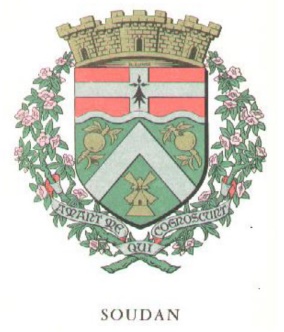 Acte d’EngagementMarché de prestations intellectuelles« Procédure adaptée » concurrentielle avec négociationMaître d’ouvrageCommune de SoudanObjet du marchéMarché de prestations intellectuelles pour la révision générale n°2 du Plan Local d’UrbanismeMarché N°2021/58PLU-MOLe Maître d’ouvrage de l’opération est la Commune de SOUDANMis à jour le 21 mai 2021A - IDENTIFICATION DU POUVOIR ADJUDICATEURPOUVOIR ADJUDICATEUR :Commune de SOUDAN, 3 Place Jeanne d’Arc, 44110 SOUDAN Tél : 02 40 28 62 16Mail: mairie.soudan@wanadoo.fr et dgs.soudan@orange.fr ORDONNATEUR : Monsieur le Maire de SOUDANPersonne habilitée à donner les renseignements prevus a l’ARTICLE 130 DU decret n° 2016-360 : Monsieur le Maire de SOUDANCOMPTABLE ASSIGNATAIRE :TrésorerieLoïc PATISSIER2 Avenue de la Citoyenneté – CS 40237 – 44146 CHÂTEAUBRIANTMail t044005@dgfip.finances.gouv.fr Tél 02 40 55 67 00B – OBJET DU MARCHÉRévision globale n°2 du PLU de SOUDANNuméro du marché : 2021/58PLU-MO Procédure formalisée dans le cadre d’un marché négocié avec publicité et mise en concurrenceImputation budgétaire : 202C – ENGAGEMENT DU CANDIDATSI LE CANDIDAT EST UNE ENTREPRISE INDIVIDUELLEJe soussigné,nom et prénom : 		qualité : 		agissant en mon nom personnel et pour mon propre compte,domicilié à :		numéro d’identification SIRET : 	code d'activité économique principale : 	inscription au : registre du commerce de : 			sous le n° : 		 répertoire des métiers de  : 			sous le n° : 		SI LE CANDIDAT EST UNE SOCIÉTÉ / ASSOCIATIONJe soussigné,nom et prénom : 		qualité : 		agissant en vertu des pouvoirs à moi conférés, au nom et pour le compte :de la société : 		par décision de 		 (organe ayant donné la délégation de pouvoir)en date du 		adresse du siège social :....................................................................................................................................................................................................................................................................................................................numéro d’identification SIRET : ..................................................................................................................code d'activité économique principale : .......................................................................................................inscription au registre du commerce de : ...................................	sous le n° : .....................................SI LE CANDIDAT EST UNE PERSONNE PUBLIQUEDésignation : 		- Adresse : 		Représentée par :Nom : 		Qualité : 		SI LE CANDIDAT EST UN GROUPEMENT D'ENTREPRENEURSNous soussignés, contractants désignés ci-dessous, ayant complété et signé, chacun, une annexe au présent acte d'engagement intitulée "annexe en cas de groupement d’entreprises conjoint ou solidaire",cocontractant n°1, mandataire : 	cocontractant n°2 : 		cocontractant n°3 : 		MANDATAIRESI LE MANDATAIRE EST UNE ENTREPRISE INDIVIDUELLEMonsieur / Madame (nom et prénom) : 	Qualité : 		domicilié à :		SI LE MANDATAIRE EST UNE SOCIETELa société : 		adresse du siège social 	 est désigné(e) comme mandataire du groupement		 conjoint,		 solidaireconstitué des entrepreneurs qui ont complété et signé, chacun, une annexe au présent acte d'engagement intitulée "annexe en cas de groupement d’entreprises". est habilité(e) par les entreprises non mandataires, conformément à la lettre de candidature, à signer seul l’acte d’engagement		 oui		 non Après avoir pris connaissance du Cahier des Clauses Administratives Particulières ou Cahier des Clauses Particulières et des documents qui y sont mentionnés,1°) M'engage / nous engageons / sans réserve, à livrer les fournitures demandées ou à exécuter les prestations demandées dans les conditions fixées au Cahier des Clauses Administratives Particulières ou Cahier des Clauses Particulières visé ci-dessus et dans les documents qui y sont listés, et conformément aux prix fixés aux annexes au présent acte d'engagement ou au bordereau des prix forfaitaires.2°) Demande / demandons / que le pouvoir adjudicateur règle les sommes dues au titre du présent marché en en faisant porter le montant au crédit du ou des comptes dont le RIB, au format SEPA, est joint au présent acte d'engagement.- En cas de groupement solidaire, les paiements sont effectués sur un compte unique géré par le mandataire du groupement.- En cas de groupement conjoint, les paiements sont effectués sur les comptes des différents membres. Chaque membre du groupement perçoit directement les sommes se rapportant aux prestations qu'il réalise lui-même.- En cas de sous-traitance, le pouvoir adjudicateur effectue lui-même le versement des sommes dues aux éventuels sous-traitants bénéficiant du paiement direct.3°) La durée de validité de mon / notre / offre est fixée au règlement de la consultation.4°) Le cas échéant, et conformément aux annexes au présent acte d'engagement intitulées "déclaration de sous-traitance", il est envisagé de confier à des entreprises sous-traitantes, bénéficiant du paiement direct, les prestations suivantes :Le montant des prestations sous-traitées indiqué ci-dessus constitue le montant maximal que le sous-traitant concerné pourra présenter en nantissement ou cession de créances.Chaque annexe "déclaration de sous-traitance" constitue une demande d'acceptation du sous-traitant concerné et d'agrément des conditions de paiement du contrat de sous-traitance. La notification du marché est réputée emporter acceptation du sous-traitant et acceptation des conditions de paiement du contrat de sous-traitance.En conséquence, le montant maximal de la créance qui pourra être présenté en nantissement par le titulaire du marché est de :		- montant HT :		- montant TTC :5°) Pour l’exécution du présent marché,		 j’ai / nous avons / l’intention de faire appel		 je n’ai pas / nous n’avons pas / l’intention de faire appelà des salariés de nationalité étrangère. Dans l’affirmative, je certifie que ces salariés sont ou seront autorisés à exercer une activité professionnelle en France.6°) J’atteste / nous attestons / sur l'honneur :- que l'entreprise / la société / pour laquelle j'interviens / nous intervenons / ne tombe pas sous le coup des interdictions de soumissionner découlant des dispositions de l'article 45 et 48 de l'ordonnance n° 2015-899 du 23 juillet 2015 et est en règle au regard des articles L. 5212-1 à L. 5212-11 du code du travail concernant l’emploi des travailleurs handicapés.- que le travail sera réalisé par des salariés employés régulièrement au regard des obligations fixées par le code du travail ou règles d’effet équivalent pour les candidats non établis en France.Fait en un seul originalA ..................................................., le ............................................Le candidat(Signature avec nom et prénom du signataire et cachet de la société)D – DECISION DU POUVOIR ADJUDICATEUR1°) La présente offre est acceptée :  sans variante(s)		 avec la (les) variante(s) n°..........................2°) Le présent acte d'engagement comporte ............... annexe(s) énumérés ci-après :		 ... annexe(s) relative(s) aux modalités de notification des décisions et informations, ... annexe(s) relative(s) aux prix et montants du marché,  		 ... annexe relative aux demandes de précisions ou compléments sur la teneur de l’offre,		 ... annexe relative à la mise au point du marché,		 ... annexe(s) relative à la déclaration d'une sous-traitance (DC4),		 ... annexe(s) en cas de groupement.A ………………, le ...............................................Le représentant du pouvoir adjudicateurE – CADRE POUR NANTISSEMENT OU CESSION DE CREANCESF – NOTIFICATION DU MARCHELe marché a été reçu par la Préfecture le :ANNEXE 1 à l’Acte d’EngagementMarché n°2021/58PLU-MORévision globale n°2 du PLU de SOUDANModalités de notification des décisions et informationsCADRE 1MODALITÉS DE NOTIFICATION PAR COURRIER OU PAR FAX- Adresse du titulaire à laquelle les notifications doivent être effectuées si elles sont réalisées par courrier :- Numéro de télécopieur du titulaire en cas de notification par fax : ……….…	……………………………………….CADRE 2NOTIFICATION DES DÉCISIONS ET INFORMATIONS PAR VOIE ÉLECTRONIQUEEn application des dispositions de l'article 1.10. du Cahier des Clauses Administratives Particulières, le titulaire du marché :- accepte / n'accepte pas (rayer la mention inutile) la notification des décisions et des informations par voie électronique,- dans l'affirmative, le pouvoir adjudicateur pourra notifier les décisions et les informations à l'adresse courriel suivante : 		A ..................................................., le ............................................Le candidat(Signature avec nom et prénom du signataire et cachet de la société)ANNEXE 2 à l’Acte d’EngagementMarché n°2021/58PLU-MORévision globale n°2 du PLU de SOUDANModalités de notification des décisions et informationsBASE – PRIX GLOBAL FORFAITAIRE DE LA MISSION POUR LES 11 PHASESVARIANTES A l'INITIATIVE DES CANDIDATS	Les candidats sont autorisés à présenter en variantes des prestations supplémentaires.  * Contenu à préciser dans le dossier technique joint à l'offre.A ..............................................., le .........................................Le candidat(Signature avec nom et prénom du signataireet cachet de la société)ANNEXE ……….. à l’Acte d’EngagementMarché n°2021/58PLU-MORévision globale n°2 du PLU de SOUDANGroupement conjoint ou solidaire / Désignation des membresSI LE CANDIDAT EST UNE ENTREPRISE INDIVIDUELLEJe soussigné,nom et prénom : 		qualité : 		agissant en mon nom personnel et pour mon propre compte,domicilié à :		SI LE COTRAITANT EST UNE SOCIETEJe soussigné,nom et prénom : 		qualité : 		agissant en vertu des pouvoirs à moi conférés, au nom et pour le compte :nom commercial :		dénomination sociales :	adresse de l’établissement :adresse du siège social, si différente :par décision du :		en date du :		A COMPLETER DANS TOUS LES CASN° téléphone : 		N° fax : 		N° SIRET :		Inscription au RCS / RM de : 	Sous le n° :		A ..............................................., le .........................................Le cotraitant(Signature avec nom et prénom du signataireet cachet de la société)ANNEXE ……….. à l’Acte d’EngagementMarché n°2021/58PLU-MORévision globale n°2 du PLU de SOUDANGroupement conjoint / Répartition des prestations par cotraitantEn cas de groupement conjoint la présente annexe doit être dûment complétée et signée(1) cette information n'est pas à renseigner en cas d'accords-cadres ou de marchés à bons de commandeA ……………………., le ...............................................Le mandataire ou les membres du groupement(Signature avec nom et prénom du signataire et cachet de l'entreprise)Nature des prestations sous-traitéesEntreprises sous-traitantes proposéesMontant HTMontant TTCTotalFORMULE D'ORIGINE (à remplir par la Collectivité en original sur une photocopie)Copie certifiée conforme à l'original délivrée en unique exemplaire pour être remise à l'établissement de crédit ou au bénéficiaire en cas de cession ou de nantissement de créance consenti conformément à la Loi n° 81-1 du 2 janvier 1981 modifiée facilitant le crédit aux entreprises en ce qui concerne :	 la totalité du marché, soit un montant de 		 la totalité du bon de commande n° …………………..…, soit un montant de 		 la partie des prestations que le titulaire n’envisage pas de confier à des sous-traitants bénéficiant du paiement direct, soit un montant de 		 la partie des prestations qui sera exécutée :	par la société 				 en tant que sous-traitant			 en tant que membre du groupement titulaire	pour un montant de 		A ……………………………, le ...........................................	Le représentant du pouvoir adjudicateurMODIFICATIONS ULTERIEURES (à remplir par la Collectivité)	A ………………………………., le ...........................................	Le représentant du pouvoir adjudicateurSI LA NOTIFICATION A ÉTÉ EFFECTUÉE PAR LETTRE RECOMMANDÉE AVEC ACCUSÉ DE RÉCEPTION :Date de la notification telle qu'indiquée sur l'avis de réception postal daté et signé par le titulaire :Se reporter à l'avis de notification ci-jointSI LA NOTIFICATION A ÉTÉ EFFECTUÉE PAR REMISE AU TITULAIRE CONTRE RÉCÉPISSÉ :Le titulaire signe la formule ci-dessous :Reçu à titre de notification une copie certifiée conforme du présent avenant.A ........................................, le .............................................Le titulaireSI LA NOTIFICATION A ÉTÉ EFFECTUÉE PAR VOIE ÉLECTRONIQUE :Date et heure de l'accusé de réception de la notification électronique :Se reporter à l'avis de notification ci-jointPhase 1 diagnostic territorial et expression de la problématiquePhase 2 mise au point du projet d'aménagement et de développement durablesPhase 3 élaboration des « orientations d'aménagement et de programmation »Phase 4 construction et mise en forme du rapport de présentationPhase 5 élaboration du projet de document réglementaire (graphique et écrit)Phase 6 mise au point du projet de PLU arrêté avant consultation des personnes publiques associées et avant mise à l'enquête publiquePhase 7 mise au point du PLU soumis à enquête publiquePhase 8 mise au point du PLU avant approbation à soumettre au contrôle de légalité du PréfetPhase 9 mise au point du dossier finalPhase 10 mission optionnelle de conseil et de suiviMontant total € HT Taux de TVA Montant TVA en chiffresMontant total € TTC en chiffresPhase 2 bis Tranche conditionnelle : évaluation environnementaleN°Désignation de la prestation supplémentaire proposée*Montant HTTx TVAMontant TTC1234...COTRAITANT N°1 - MANDATAIRECOTRAITANT N°1 - MANDATAIRECOTRAITANT N°1 - MANDATAIRECOTRAITANT N°1 - MANDATAIRECOTRAITANT N°1 - MANDATAIRECOTRAITANT N°1 - MANDATAIRECOTRAITANT N°1 - MANDATAIRENOM ET ADRESSENOM ET ADRESSEDÉSIGNATION DES PRESTATIONSDÉSIGNATION DES PRESTATIONSDÉSIGNATION DES PRESTATIONSMONTANT € HT (1)MONTANT € HT (1)AVANCEAVANCEAVANCEAVANCEAVANCEAVANCEAVANCEDans le cas où le présent marché ouvrirait droit au versement d’une avance, le Cahier des Clauses Administratives Particulières ou le Cahier des Clauses Particulières en détermine les modalités. Toutefois, le titulaire pouvant refuser le versement de cette avance, il indique ci-dessous son choix :		-   je demande à bénéficier du versement de l’avance		-   je renonce au versement de l’avance.	Le candidat est informé que la collectivité exige la constitution d’une garantie à première demande garantissant le remboursement total de l'avance.Dans le cas où le présent marché ouvrirait droit au versement d’une avance, le Cahier des Clauses Administratives Particulières ou le Cahier des Clauses Particulières en détermine les modalités. Toutefois, le titulaire pouvant refuser le versement de cette avance, il indique ci-dessous son choix :		-   je demande à bénéficier du versement de l’avance		-   je renonce au versement de l’avance.	Le candidat est informé que la collectivité exige la constitution d’une garantie à première demande garantissant le remboursement total de l'avance.Dans le cas où le présent marché ouvrirait droit au versement d’une avance, le Cahier des Clauses Administratives Particulières ou le Cahier des Clauses Particulières en détermine les modalités. Toutefois, le titulaire pouvant refuser le versement de cette avance, il indique ci-dessous son choix :		-   je demande à bénéficier du versement de l’avance		-   je renonce au versement de l’avance.	Le candidat est informé que la collectivité exige la constitution d’une garantie à première demande garantissant le remboursement total de l'avance.Dans le cas où le présent marché ouvrirait droit au versement d’une avance, le Cahier des Clauses Administratives Particulières ou le Cahier des Clauses Particulières en détermine les modalités. Toutefois, le titulaire pouvant refuser le versement de cette avance, il indique ci-dessous son choix :		-   je demande à bénéficier du versement de l’avance		-   je renonce au versement de l’avance.	Le candidat est informé que la collectivité exige la constitution d’une garantie à première demande garantissant le remboursement total de l'avance.Dans le cas où le présent marché ouvrirait droit au versement d’une avance, le Cahier des Clauses Administratives Particulières ou le Cahier des Clauses Particulières en détermine les modalités. Toutefois, le titulaire pouvant refuser le versement de cette avance, il indique ci-dessous son choix :		-   je demande à bénéficier du versement de l’avance		-   je renonce au versement de l’avance.	Le candidat est informé que la collectivité exige la constitution d’une garantie à première demande garantissant le remboursement total de l'avance.Dans le cas où le présent marché ouvrirait droit au versement d’une avance, le Cahier des Clauses Administratives Particulières ou le Cahier des Clauses Particulières en détermine les modalités. Toutefois, le titulaire pouvant refuser le versement de cette avance, il indique ci-dessous son choix :		-   je demande à bénéficier du versement de l’avance		-   je renonce au versement de l’avance.	Le candidat est informé que la collectivité exige la constitution d’une garantie à première demande garantissant le remboursement total de l'avance.Dans le cas où le présent marché ouvrirait droit au versement d’une avance, le Cahier des Clauses Administratives Particulières ou le Cahier des Clauses Particulières en détermine les modalités. Toutefois, le titulaire pouvant refuser le versement de cette avance, il indique ci-dessous son choix :		-   je demande à bénéficier du versement de l’avance		-   je renonce au versement de l’avance.	Le candidat est informé que la collectivité exige la constitution d’une garantie à première demande garantissant le remboursement total de l'avance.COMPTE BANCAIRE A CRÉDITERCOMPTE BANCAIRE A CRÉDITERCOMPTE BANCAIRE A CRÉDITERCOMPTE BANCAIRE A CRÉDITERCOMPTE BANCAIRE A CRÉDITERCOMPTE BANCAIRE A CRÉDITERCOMPTE BANCAIRE A CRÉDITERcode banquecode banquecode guichetn° de compten° de compteclé RIBnuméronom et adresse de la banqueCOTRAITANT N° 2COTRAITANT N° 2COTRAITANT N° 2COTRAITANT N° 2COTRAITANT N° 2COTRAITANT N° 2COTRAITANT N° 2NOM ET ADRESSENOM ET ADRESSEDÉSIGNATION DES PRESTATIONSDÉSIGNATION DES PRESTATIONSDÉSIGNATION DES PRESTATIONSMONTANT € HT (1)MONTANT € HT (1)AVANCEAVANCEAVANCEAVANCEAVANCEAVANCEAVANCEDans le cas où le présent marché ouvrirait droit au versement d’une avance, le Cahier des Clauses Administratives Particulières ou le Cahier des Clauses Particulières en détermine les modalités. Toutefois, le titulaire pouvant refuser le versement de cette avance, il indique ci-dessous son choix :		-   je demande à bénéficier du versement de l’avance		-   je renonce au versement de l’avance.	Le candidat est informé que la collectivité exige la constitution d’une garantie à première demande garantissant le remboursement total de l'avance.Dans le cas où le présent marché ouvrirait droit au versement d’une avance, le Cahier des Clauses Administratives Particulières ou le Cahier des Clauses Particulières en détermine les modalités. Toutefois, le titulaire pouvant refuser le versement de cette avance, il indique ci-dessous son choix :		-   je demande à bénéficier du versement de l’avance		-   je renonce au versement de l’avance.	Le candidat est informé que la collectivité exige la constitution d’une garantie à première demande garantissant le remboursement total de l'avance.Dans le cas où le présent marché ouvrirait droit au versement d’une avance, le Cahier des Clauses Administratives Particulières ou le Cahier des Clauses Particulières en détermine les modalités. Toutefois, le titulaire pouvant refuser le versement de cette avance, il indique ci-dessous son choix :		-   je demande à bénéficier du versement de l’avance		-   je renonce au versement de l’avance.	Le candidat est informé que la collectivité exige la constitution d’une garantie à première demande garantissant le remboursement total de l'avance.Dans le cas où le présent marché ouvrirait droit au versement d’une avance, le Cahier des Clauses Administratives Particulières ou le Cahier des Clauses Particulières en détermine les modalités. Toutefois, le titulaire pouvant refuser le versement de cette avance, il indique ci-dessous son choix :		-   je demande à bénéficier du versement de l’avance		-   je renonce au versement de l’avance.	Le candidat est informé que la collectivité exige la constitution d’une garantie à première demande garantissant le remboursement total de l'avance.Dans le cas où le présent marché ouvrirait droit au versement d’une avance, le Cahier des Clauses Administratives Particulières ou le Cahier des Clauses Particulières en détermine les modalités. Toutefois, le titulaire pouvant refuser le versement de cette avance, il indique ci-dessous son choix :		-   je demande à bénéficier du versement de l’avance		-   je renonce au versement de l’avance.	Le candidat est informé que la collectivité exige la constitution d’une garantie à première demande garantissant le remboursement total de l'avance.Dans le cas où le présent marché ouvrirait droit au versement d’une avance, le Cahier des Clauses Administratives Particulières ou le Cahier des Clauses Particulières en détermine les modalités. Toutefois, le titulaire pouvant refuser le versement de cette avance, il indique ci-dessous son choix :		-   je demande à bénéficier du versement de l’avance		-   je renonce au versement de l’avance.	Le candidat est informé que la collectivité exige la constitution d’une garantie à première demande garantissant le remboursement total de l'avance.Dans le cas où le présent marché ouvrirait droit au versement d’une avance, le Cahier des Clauses Administratives Particulières ou le Cahier des Clauses Particulières en détermine les modalités. Toutefois, le titulaire pouvant refuser le versement de cette avance, il indique ci-dessous son choix :		-   je demande à bénéficier du versement de l’avance		-   je renonce au versement de l’avance.	Le candidat est informé que la collectivité exige la constitution d’une garantie à première demande garantissant le remboursement total de l'avance.COMPTE BANCAIRE A CRÉDITERCOMPTE BANCAIRE A CRÉDITERCOMPTE BANCAIRE A CRÉDITERCOMPTE BANCAIRE A CRÉDITERCOMPTE BANCAIRE A CRÉDITERCOMPTE BANCAIRE A CRÉDITERCOMPTE BANCAIRE A CRÉDITERcode banquecode banquecode guichetn° de compten° de compteclé RIBnuméronom et adresse de la banqueCOTRAITANT N°3COTRAITANT N°3COTRAITANT N°3COTRAITANT N°3COTRAITANT N°3COTRAITANT N°3COTRAITANT N°3NOM ET ADRESSENOM ET ADRESSEDÉSIGNATION DES PRESTATIONSDÉSIGNATION DES PRESTATIONSDÉSIGNATION DES PRESTATIONSMONTANT € HT (1)MONTANT € HT (1)AVANCEAVANCEAVANCEAVANCEAVANCEAVANCEAVANCEDans le cas où le présent marché ouvrirait droit au versement d’une avance, le Cahier des Clauses Administratives Particulières ou le Cahier des Clauses Particulières en détermine les modalités. Toutefois, le titulaire pouvant refuser le versement de cette avance, il indique ci-dessous son choix :		-   je demande à bénéficier du versement de l’avance		-   je renonce au versement de l’avance.	Le candidat est informé que la collectivité exige la constitution d’une garantie à première demande garantissant le remboursement total de l'avance.Dans le cas où le présent marché ouvrirait droit au versement d’une avance, le Cahier des Clauses Administratives Particulières ou le Cahier des Clauses Particulières en détermine les modalités. Toutefois, le titulaire pouvant refuser le versement de cette avance, il indique ci-dessous son choix :		-   je demande à bénéficier du versement de l’avance		-   je renonce au versement de l’avance.	Le candidat est informé que la collectivité exige la constitution d’une garantie à première demande garantissant le remboursement total de l'avance.Dans le cas où le présent marché ouvrirait droit au versement d’une avance, le Cahier des Clauses Administratives Particulières ou le Cahier des Clauses Particulières en détermine les modalités. Toutefois, le titulaire pouvant refuser le versement de cette avance, il indique ci-dessous son choix :		-   je demande à bénéficier du versement de l’avance		-   je renonce au versement de l’avance.	Le candidat est informé que la collectivité exige la constitution d’une garantie à première demande garantissant le remboursement total de l'avance.Dans le cas où le présent marché ouvrirait droit au versement d’une avance, le Cahier des Clauses Administratives Particulières ou le Cahier des Clauses Particulières en détermine les modalités. Toutefois, le titulaire pouvant refuser le versement de cette avance, il indique ci-dessous son choix :		-   je demande à bénéficier du versement de l’avance		-   je renonce au versement de l’avance.	Le candidat est informé que la collectivité exige la constitution d’une garantie à première demande garantissant le remboursement total de l'avance.Dans le cas où le présent marché ouvrirait droit au versement d’une avance, le Cahier des Clauses Administratives Particulières ou le Cahier des Clauses Particulières en détermine les modalités. Toutefois, le titulaire pouvant refuser le versement de cette avance, il indique ci-dessous son choix :		-   je demande à bénéficier du versement de l’avance		-   je renonce au versement de l’avance.	Le candidat est informé que la collectivité exige la constitution d’une garantie à première demande garantissant le remboursement total de l'avance.Dans le cas où le présent marché ouvrirait droit au versement d’une avance, le Cahier des Clauses Administratives Particulières ou le Cahier des Clauses Particulières en détermine les modalités. Toutefois, le titulaire pouvant refuser le versement de cette avance, il indique ci-dessous son choix :		-   je demande à bénéficier du versement de l’avance		-   je renonce au versement de l’avance.	Le candidat est informé que la collectivité exige la constitution d’une garantie à première demande garantissant le remboursement total de l'avance.Dans le cas où le présent marché ouvrirait droit au versement d’une avance, le Cahier des Clauses Administratives Particulières ou le Cahier des Clauses Particulières en détermine les modalités. Toutefois, le titulaire pouvant refuser le versement de cette avance, il indique ci-dessous son choix :		-   je demande à bénéficier du versement de l’avance		-   je renonce au versement de l’avance.	Le candidat est informé que la collectivité exige la constitution d’une garantie à première demande garantissant le remboursement total de l'avance.COMPTE BANCAIRE A CRÉDITERCOMPTE BANCAIRE A CRÉDITERCOMPTE BANCAIRE A CRÉDITERCOMPTE BANCAIRE A CRÉDITERCOMPTE BANCAIRE A CRÉDITERCOMPTE BANCAIRE A CRÉDITERCOMPTE BANCAIRE A CRÉDITERcode banquecode banquecode guichetn° de compten° de compteclé RIBnuméronom et adresse de la banqueCOTRAITANT N°4COTRAITANT N°4COTRAITANT N°4COTRAITANT N°4COTRAITANT N°4COTRAITANT N°4COTRAITANT N°4NOM ET ADRESSENOM ET ADRESSEDÉSIGNATION DES PRESTATIONSDÉSIGNATION DES PRESTATIONSDÉSIGNATION DES PRESTATIONSMONTANT € HT (1)MONTANT € HT (1)AVANCEAVANCEAVANCEAVANCEAVANCEAVANCEAVANCEDans le cas où le présent marché ouvrirait droit au versement d’une avance, le Cahier des Clauses Administratives Particulières ou le Cahier des Clauses Particulières en détermine les modalités. Toutefois, le titulaire pouvant refuser le versement de cette avance, il indique ci-dessous son choix :		-   je demande à bénéficier du versement de l’avance		-   je renonce au versement de l’avance.	Le candidat est informé que la collectivité exige la constitution d’une garantie à première demande garantissant le remboursement total de l'avance.Dans le cas où le présent marché ouvrirait droit au versement d’une avance, le Cahier des Clauses Administratives Particulières ou le Cahier des Clauses Particulières en détermine les modalités. Toutefois, le titulaire pouvant refuser le versement de cette avance, il indique ci-dessous son choix :		-   je demande à bénéficier du versement de l’avance		-   je renonce au versement de l’avance.	Le candidat est informé que la collectivité exige la constitution d’une garantie à première demande garantissant le remboursement total de l'avance.Dans le cas où le présent marché ouvrirait droit au versement d’une avance, le Cahier des Clauses Administratives Particulières ou le Cahier des Clauses Particulières en détermine les modalités. Toutefois, le titulaire pouvant refuser le versement de cette avance, il indique ci-dessous son choix :		-   je demande à bénéficier du versement de l’avance		-   je renonce au versement de l’avance.	Le candidat est informé que la collectivité exige la constitution d’une garantie à première demande garantissant le remboursement total de l'avance.Dans le cas où le présent marché ouvrirait droit au versement d’une avance, le Cahier des Clauses Administratives Particulières ou le Cahier des Clauses Particulières en détermine les modalités. Toutefois, le titulaire pouvant refuser le versement de cette avance, il indique ci-dessous son choix :		-   je demande à bénéficier du versement de l’avance		-   je renonce au versement de l’avance.	Le candidat est informé que la collectivité exige la constitution d’une garantie à première demande garantissant le remboursement total de l'avance.Dans le cas où le présent marché ouvrirait droit au versement d’une avance, le Cahier des Clauses Administratives Particulières ou le Cahier des Clauses Particulières en détermine les modalités. Toutefois, le titulaire pouvant refuser le versement de cette avance, il indique ci-dessous son choix :		-   je demande à bénéficier du versement de l’avance		-   je renonce au versement de l’avance.	Le candidat est informé que la collectivité exige la constitution d’une garantie à première demande garantissant le remboursement total de l'avance.Dans le cas où le présent marché ouvrirait droit au versement d’une avance, le Cahier des Clauses Administratives Particulières ou le Cahier des Clauses Particulières en détermine les modalités. Toutefois, le titulaire pouvant refuser le versement de cette avance, il indique ci-dessous son choix :		-   je demande à bénéficier du versement de l’avance		-   je renonce au versement de l’avance.	Le candidat est informé que la collectivité exige la constitution d’une garantie à première demande garantissant le remboursement total de l'avance.Dans le cas où le présent marché ouvrirait droit au versement d’une avance, le Cahier des Clauses Administratives Particulières ou le Cahier des Clauses Particulières en détermine les modalités. Toutefois, le titulaire pouvant refuser le versement de cette avance, il indique ci-dessous son choix :		-   je demande à bénéficier du versement de l’avance		-   je renonce au versement de l’avance.	Le candidat est informé que la collectivité exige la constitution d’une garantie à première demande garantissant le remboursement total de l'avance.COMPTE BANCAIRE A CRÉDITERCOMPTE BANCAIRE A CRÉDITERCOMPTE BANCAIRE A CRÉDITERCOMPTE BANCAIRE A CRÉDITERCOMPTE BANCAIRE A CRÉDITERCOMPTE BANCAIRE A CRÉDITERCOMPTE BANCAIRE A CRÉDITERcode banquecode banquecode guichetn° de compten° de compteclé RIBnuméronom et adresse de la banque